Задание на лето по математике (база), 10 класс1. Простейшие текстовые задачи1.  В среднем за день во время конференции расходуется 90 пакетиков чая. Конференция длится 9 дней. В пачке чая 50 пакетиков. Какого наименьшего количества пачек чая хватит на все дни конференции?2.  Таксист за месяц проехал 6000 км. Цена бензина  — 44 рубля за литр. Средний расход бензина на 100 км составляет 8 литров. Сколько рублей потратил таксист на бензин за этот месяц?3.  На день рождения полагается дарить букет из нечетного числа цветов. Тюльпаны стоят 30 рублей за штуку. У Вани есть 500 рублей. Из какого наибольшего числа тюльпанов он может купить букет Маше на день рождения?4.  Для приготовления маринада для огурцов на 1 литр воды требуется 12 г лимонной кислоты. Лимонная кислота продается в пакетиках по 10 г. Какое наименьшее число пакетиков нужно купить хозяйке для приготовления 6 литров маринада?5.  За 20 минут автобус проехал 23 километра. Сколько километров он проедет за 35 минут, если будет ехать с той же скоростью?2. Размеры и единицы измерения6.  Установите соответствие между величинами и их возможными значениями: к каждому элементу первого столбца подберите соответствующий элемент из второго столбца.ВЕЛИЧИНЫА)  объём ящика комодаБ)  объём воды в Каспийском мореВ)  объём пакета ряженкиГ)  объём железнодорожного вагонаВОЗМОЖНЫЕ ЗНАЧЕНИЯ1)  0,75 л2)  78 200 км33)  96 л4)  90 м3Запишите в ответ цифры, расположив их в порядке, соответствующем буквам: 7.  Установите соответствие между величинами и их возможными значениями: к каждому элементу первого столбца подберите соответствующий элемент из второго столбца.ВЕЛИЧИНЫА)  результат при прыжке в высотуБ)  высота полёта самолётаВ)  толщина рыболовной сеткиГ)  длина стены в комнатеВОЗМОЖНЫЕ ЗНАЧЕНИЯ1)  520 см2)  8 км3)  1,8 м4)  0,3 ммЗапишите в ответ цифры, расположив их в порядке, соответствующем буквам: 8.  Установите соответствие между величинами и их возможными значениями: к каждому элементу первого столбца подберите соответствующий элемент из второго столбца.ВЕЛИЧИНЫА)  расстояние между соседними троллейбусными остановкамиБ)  расстояние от Земли до ЛуныВ)  расстояние от Москвы до СочиГ)  диаметр монетыВОЗМОЖНЫЕ ЗНАЧЕНИЯ1)  20 мм2)  300 м3)  385 000 км4)  1600 кмЗапишите в ответ цифры, расположив их в порядке, соответствующем буквам: 9.  Установите соответствие между величинами и их возможными значениями: к каждому элементу первого столбца подберите соответствующий элемент из второго столбца.ВЕЛИЧИНЫА)  время одного оборота Земли вокруг СолнцаБ)  длительность полнометражного художественного фильмаВ)  длительность звучания одной песниГ)  продолжительность вспышки фотоаппаратаЗНАЧЕНИЯ1)  3,5 минуты2)  105 минут3)  365 суток4)  0,1 секундыЗапишите в ответ цифры, расположив их в порядке, соответствующем буквам: 10.  Установите соответствие между величинами и их возможными значениями: к каждому элементу первого столбца подберите соответствующий элемент из второго столбца.ВЕЛИЧИНЫА)  масса футбольного мячаБ)  масса телевизораВ)  масса взрослого бегемотаГ)  масса дождевой каплиВОЗМОЖНЫЕ ЗНАЧЕНИЯ1)  2,8 т2)  750 г3)  8 кг4)  20 мгЗапишите в ответ цифры, расположив их в порядке, соответствующем буквам: 3. Чтение графиков и диаграмм11.  На диаграмме показано распределение выплавки цинка в 11 странах мира (в тысячах тонн) за 2009 год. Среди представленных стран первое место по выплавке цинка занимало Марокко, одиннадцатое место  — Болгария. Какое место занимала Намибия?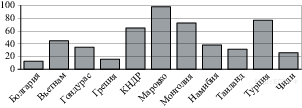 12.  На рисунке показано изменение атмосферного давления в течение трёх суток. По горизонтали указаны дни недели, по вертикали  — значения атмосферного давления в миллиметрах ртутного столба. Определите по рисунку наибольшее значение атмосферного давления (в миллиметрах ртутного столба) во вторник.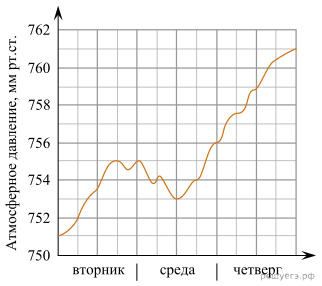 13.  В таблице представлены данные о стоимости некоторой модели смартфона в различных магазинах.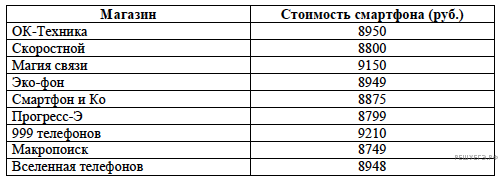 Найдите наименьшую стоимость смартфона среди представленных предложений. Ответ дайте в рублях.14.  На графике изображена зависимость крутящего момента двигателя от числа его оборотов в минуту. На оси абсцисс откладывается число оборотов в минуту, на оси ординат  — крутящий момент в Н · м. Скорость автомобиля (в км/ч) приближенно выражается формулой υ = 0,036n, где n  — число оборотов двигателя в минуту. С какой наименьшей скоростью должен двигаться автомобиль, чтобы крутящий момент был не меньше 120 Н · м? Ответ дайте в километрах в час.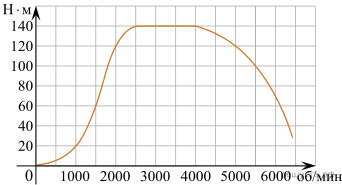 15.  На диаграмме показана среднемесячная температура воздуха в Симферополе за каждый месяц 1988 года. По горизонтали указываются месяцы, по вертикали  — температура в градусах Цельсия. Определите по диаграмме, сколько было месяцев, когда среднемесячная температура превышала 20 градусов Цельсия.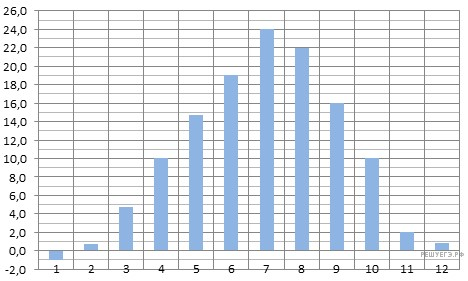 4. Преобразование выражений16.  Площадь треугольника можно вычислить по формуле  где b  и c  — стороны треугольника, а   — угол между этими сторонами. Пользуясь этой формулой, найдите площадь треугольника, если  = 30°, c = 5, b = 6.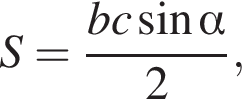 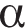 17.  Закон Гука можно записать в виде где F - сила (в ньютонах), с которой растягивают пружину, x  — абсолютное удлинение пружины (в метрах), а k  — коэффициент упругости. Пользуясь этой формулой, найдите x (в метрах), если Н и Н/м.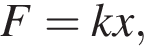 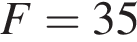 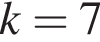 18.  Количество теплоты (в джоулях), полученное однородным телом при нагревании, вычисляется по формуле где c  — удельная теплоёмкость m  — масса тела (в кг), t1  — начальная температура тела (в кельвинах), а t2  — конечная температура тела (в кельвинах). Пользуясь этой формулой, найдите Q если t2  =  412 К, m  =  3 кг и t1  =  407 К.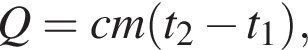 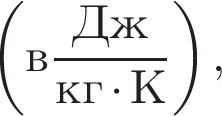 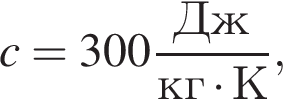 19.  Кинетическая энергия тела (в джоулях) вычисляется по формуле где m  — масса тела (в килограммах), а υ  — его скорость (в м/с). Пользуясь этой формулой, найдите E (в джоулях), если υ  =  4 м/с и m  =  10 кг.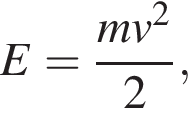 20.  Работа постоянного тока (в джоулях) вычисляется по формуле где U  — напряжение (в вольтах), R  — сопротивление (в омах), t  — время (в секундах). Пользуясь этой формулой, найдите A (в джоулях), если с, и Ом.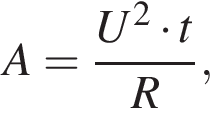 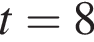 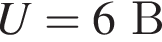 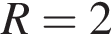 5. Начала теории вероятностей21.  Вероятность того, что новая шариковая ручка пишет плохо или вовсе не пишет, равна 0,14. Покупатель не глядя берёт одну шариковую ручку из коробки. Найдите вероятность того, что эта ручка пишет хорошо.22.  Кирилл с папой решил покататься на колесе обозрения. Всего на колесе 30 кабинок, из них 8 − фиолетовые, 4 − зеленые, остальные  — оранжевые. Кабинки по очереди подходят к платформе для посадки. Найдите вероятность того, что Кирилл прокатится в оранжевой кабинке.23.  В чемпионате мира участвуют 10 команд. С помощью жребия их нужно разделить на две группы по пять команд в каждой. В ящике вперемешку лежат карточки с номерами групп:1, 1, 1, 1, 1, 2, 2, 2, 2, 2.Капитаны команд тянут по одной карточке. Какова вероятность того, что команда Бразилии окажется в первой группе?24.  Вероятность того, что в случайный момент времени температура тела здорового человека окажется ниже 36,8 °C, равна 0,92. Найдите вероятность того, что в случайный момент времени у здорового человека температура окажется 36,8 °C или выше.25.  По отзывам покупателей Василий Васильевич оценил надёжность двух интернет-магазинов. Вероятность того, что нужный товар доставят из магазина А, равна 0,82. Вероятность того, что этот товар доставят из магазина Б, равна 0,8. Василий Васильевич заказал товар сразу в обоих магазинах. Считая, что интернет-магазины работают независимо друг от друга, найдите вероятность того, что ни один магазин не доставит товар.6. Выбор оптимального варианта26.  На соревнованиях по прыжкам в воду судьи выставили оценки от 0 до 10 трём спортсменам. Результаты приведены в таблице.*К  — коэффициент сложности.Итоговый балл вычисляется следующим образом: две наибольшие и две наименьшие оценки отбрасываются, а три оставшиеся складываются, и их сумма умножается на коэффициент сложности.В ответе укажите номера спортсменов, итоговый балл которых больше 160, без пробелов, запятых и других дополнительных символов.27.  Расписание поездов Москва–Минск и стоимость билетов представлены в таблице.Вадиму Алексеевичу нужно доехать в Минск из Москвы поездом. При этом ему необходимо приехать в Минск не позже 07:00, в пути провести не более 10 часов и потратить на билет не больше 2250 рублей. В ответе укажите какой-нибудь один номер подходящего поезда.28.  Мебельный салон заключает договоры с производителями мебели. В договорах указывается, какой процент от суммы, вырученной за продажу мебели, поступает в доход мебельного салона.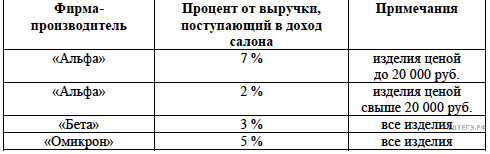 В прейскуранте приведены цены на четыре софы. Определите, продажа какой софы наиболее выгодна для салона. В ответе запишите, сколько рублей поступит в доход салона от продажи этой софы.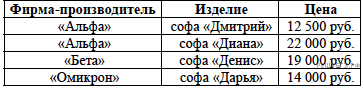 29.  При строительстве дома фирма использует один из типов фундамента: бетонный или пеноблочный. Для фундамента из пеноблоков необходимо 2 кубометра пеноблоков и 4 мешка цемента. Для бетонного фундамента необходимо 2 тонны щебня и 20 мешков цемента. Кубометр пеноблоков стоит 2800 рублей, щебень стоит 700 рублей за тонну, а мешок цемента стоит 290 рублей. Сколько рублей будет стоить материал для фундамента, если выбрать наиболее дешёвый вариант?30.  Михаил решил посетить Парк аттракционов. Сведения о билетах на аттракционы представлены в таблице. Некоторые билеты позволяют посетить сразу два аттракциона.Пользуясь таблицей, подберите билеты так, чтобы Михаил посетил все четыре аттракциона: колесо обозрения, комнату страха, комнату смеха, автодром, а суммарная стоимость билетов не превышала 900 рублей.В ответе укажите какой-нибудь один набор номеров билетов без пробелов, запятых и других дополнительных символов.7. Анализ графиков и диаграмм31.  На рисунках изображены графики функций вида Установите соответствие между графиками функций и знаками коэффициентов a и c.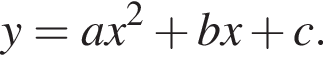 ФУНКЦИИ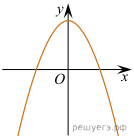 А) 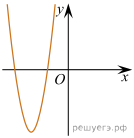 Б) 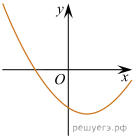 В) 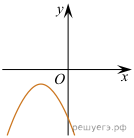 Г) КОЭФФИЦИЕНТЫ1)  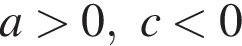 2)  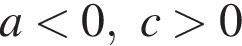 3)  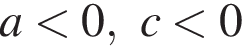 4)  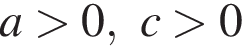 В таблице под каждой буквой укажите соответствующий номер.32.  На графике изображена зависимость скорости движения легкового автомобиля на пути между двумя городами от времени. На вертикальной оси отмечена скорость в км/ч, на горизонтальной  — время в часах, прошедшее с начала движения автомобиля.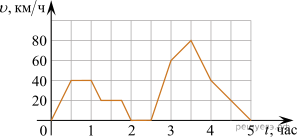 Пользуясь графиком, поставьте в соответствие каждому интервалу времени характеристику движения автомобиля на этом интервале.ИНТЕРВАЛЫ ВРЕМЕНИА)  второй час путиБ)  третий час путиВ)  четвёртый час путиГ)  пятый час путиХАРАКТЕРИСТИКИ ДВИЖЕНИЯ1)  автомобиль не разгонялся и некоторое время ехал с постоянной скоростью2)  скорость автомобиля постоянно снижалась3)  автомобиль сделал остановку4)  скорость автомобиля достигла максимума за всё время движенияЗапишите в ответ цифры, расположив их в порядке, соответствующем буквам: 33.  Установите соответствие между графиками функций и характеристиками этих функций на отрезке [−1;1].ГРАФИКИ ФУНКЦИЙ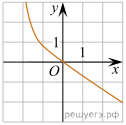 А) 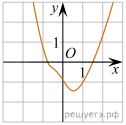 Б) 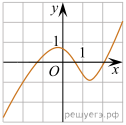 В) 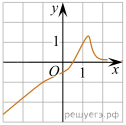 Г) ХАРАКТЕРИСТИКИ1)  Функция возрастает на отрезке [−1;1].2)  У функции есть точка минимума на отрезке [−1;1].3)  Функция убывает на отрезке [−1;1].4)  У функции есть точка максимума на отрезке [−1;1].В таблице под каждой буквой укажите соответствующий номер.34.  На рисунке изображён график функции и отмечены точки A, B, C и D на оси Ox. Пользуясь графиком, поставьте в соответствие каждой точке характеристики функции и её производной.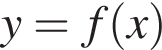 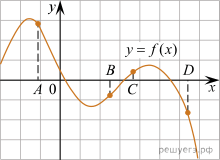 ИНТЕРВАЛЫ ВРЕМЕНИА)  AБ)  BВ)  CГ)  DХАРАКТЕРИСТИКИ1)  Значение функции в точке положительно, а значение производной функции в точке отрицательно.2)  Значение функции в точке отрицательно, а значение производной функции в точке положительно.3)  Значение функции в точке положительно и значение производной функции в точке положительно.4)  Значение функции в точке отрицательно и значение производной функции в точке отрицательно.В таблице для каждой точки укажите номер соответствующей характеристики. 35.  На рисунке изображен график функции y = f( x). Точки a, b, c, d и e задают на оси O x интервалы. Пользуясь графиком, поставьте в соответствие каждому интервалу характеристику функции или её производной.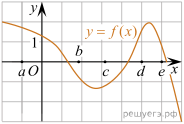 ТОЧКИА)  ( a; b)Б)  ( b; c)В)  ( c; d)Г)  ( d; e)ЗНАЧЕНИЯ ПРОИЗВОДНОЙ1)  значения производной функции положительны в каждой точке интервала2)  значения производной функции отрицательны в каждой точке интервала3)  значения функции отрицательны в каждой точке интервала4)  значения функции положительны в каждой точке интервалаЗапишите в ответ цифры, расположив их в порядке, соответствующем буквам: 8. Анализ утверждений36.  Среди тех, кто зарегистрирован в «ВКонтакте», есть школьники из Минска. Среди школьников из Минска есть те, кто зарегистрирован в «Одноклассниках». Выберите утверждения, которые следуют из приведённых данных.1)  Все школьники Минска зарегистрированы либо в «ВКонтакте», либо в «Одноклассниках».2)  В «Одноклассниках» зарегистрированы те школьники из Минска, которые не зарегистрированы в «ВКонтакте».3)  Среди школьников Минска есть те, кто зарегистрирован в «ВКонтакте».4)  Хотя бы один из пользователей «Одноклассников» является школьником из Минска.В ответе запишите номера выбранных утверждений без пробелов, запятых и других дополнительных символов.37.  В зоомагазине в один из аквариумов запустили 20 рыбок. Длина каждой рыбки больше 3 см, но не превышает 13 см. Выберите утверждения, которые верны при указанных условиях. В ответе запишите номера выбранных утверждений без пробелов, запятых и других дополнительных символов.1)  Десять рыбок в этом аквариуме меньше 3 см.2)  В этом аквариуме нет рыбки длиной 14 см.3)  Разница в длине любых двух рыбок не больше 10 см.4)  Длина каждой рыбки больше 13 см.38.  Хозяйка к празднику купила морс, мороженое, крабовые палочки и рыбу. Мороженое стоило дороже крабовых палочек, но дешевле рыбы, морс стоил дешевле мороженого. Выберите утверждения, которые верны при указанных условиях.1)  Морс стоил дешевле рыбы.2)  За морс заплатили больше, чем за мороженое.3)  Рыба  — самая дорогая из покупок.4)  Среди указанных четырёх покупок есть три, стоимость которых одинакова.В ответе запишите номера выбранных утверждений без пробелов, запятых и других дополнительных символов.39.  Когда учитель математики Иван Петрович ведёт урок, он обязательно отключает свой телефон. Выберите утверждения, которые верны при приведённом условии.1)  Если Иван Петрович проводит контрольную работу по математике, то его телефон выключен.2)  Если Иван Петрович ведёт урок математики, то его телефон включён.3)  Если телефон Ивана Петровича включён, то он не ведёт урок.4)  Если телефон Ивана Петровича включён, то он ведёт урок.40.  На соревнованиях сборная России завоевала медалей больше, чем сборная Канады, сборная Канады  — больше, чем сборная Германии, а сборная Норвегии  — меньше, чем сборная Канады. Выберите утверждения, которые верны при указанных условиях.1)  Из названных сборных команда Канады заняла второе место по числу медалей.2)  Среди названных сборных есть три, завоевавшие равное количество медалей.3)  Сборная Германии завоевала больше медалей, чем сборная России.4)  Сборная России завоевала больше медалей, чем каждая из остальных трёх сборных.В ответе запишите номера выбранных утверждений без пробелов, запятых и других дополнительных символов.9.Задачи на квадратной решетке41.   Найдите площадь треугольника, изображенного на клетчатой бумаге с размером клетки 1 см 1 см (см. рис.). Ответ дайте в квадратных сантиметрах.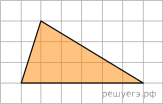 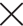 42.  План местности разбит на клетки. Каждая клетка обозначает квадрат 1 м × 1 м. Найдите площадь участка, выделенного на плане. Ответ дайте в квадратных метрах.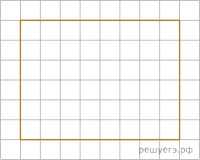 43.   Найдите площадь трапеции, изображенной на клетчатой бумаге с размером клетки 1 см 1 см (см. рис.). Ответ дайте в квадратных сантиметрах.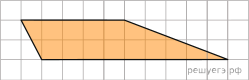 44.   Найдите площадь четырехугольника, изображенного на клетчатой бумаге с размером клетки 1 см 1 см (см. рис.). Ответ дайте в квадратных сантиметрах.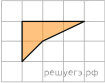 45.  На фрагменте географической карты схематично изображены очертания Большого пруда Екатерининского парка с островами площадь одной клетки равна одному гектару). Оцените приближённо площадь Большого острова, изображённого на фрагменте. Ответ дайте в гектарах с округлением до целого значения.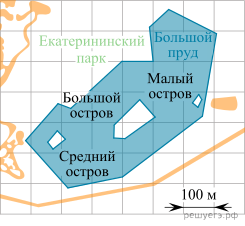 10. Прикладная геометрия46.  Участок земли под строительство санатория имеет форму прямоугольника, стороны которого равны 1000 м и 600 м. Одна из больших сторон участка идёт вдоль моря, а три остальные стороны нужно огородить забором. Найдите длину этого забора. Ответ дайте в метрах.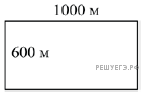 47.  От столба к дому натянут провод длиной 10 м, который закреплён на стене дома на высоте 3 м от земли (см. рис.). Найдите высоту столба, если расстояние от дома до столба равно 8 м. Ответ дайте в метрах.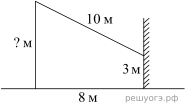 48.  Масштаб карты такой, что в одном сантиметре 12 км. Чему равно расстояние между городами A и B (в км), если на карте оно составляет 4 см?49.   Колесо имеет 45 спиц. Углы между соседними спицами равны. Найдите величину угла (в градусах), который образуют две соседние спицы.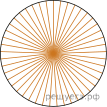 50.   Дачный участок имеет форму квадрата, стороны которого равны 30 м. Размеры дома, расположенного на участке и имеющего форму прямоугольника,  — 8 м × 5 м. Найдите площадь оставшейся части участка. Ответ дайте в квадратных метрах.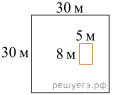 11. Стереометрия51.  От деревянной правильной треугольной призмы отпилили все её вершины (см. рис.). Сколько граней у получившегося многогранника (невидимые рёбра на рисунке не изображены)?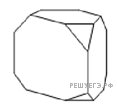 52.  В сосуде, имеющем форму конуса, уровень жидкости достигает высоты. Объём жидкости равен 40 мл. Сколько миллилитров жидкости нужно долить, чтобы наполнить сосуд доверху?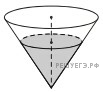 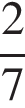 53.  Вода в сосуде, имеющем форму правильной четырёхугольной призмы, находится на уровне h  =  10 см. На каком уровне окажется вода, если её перелить в другой сосуд, имеющий форму правильной четырёхугольной призмы, у которого сторона основания втрое меньше, чем у данного? Ответ дайте в сантиметрах.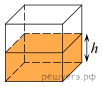 54.  На рисунке изображён многогранник (все двугранные углы прямые). Числа на рисунке обозначают длины рёбер в сантиметрах. Найдите объём этого многогранника. Ответ дайте в кубических сантиметрах.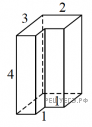 55.  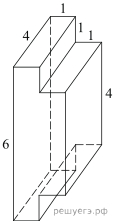 Найдите площадь поверхности многогранника, изображенного на рисунке (все двугранные углы прямые).12. Планиметрия56.  Найдите вписанный угол, опирающийся на дугу, длина которой равна длины окружности. Ответ дайте в градусах.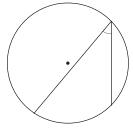 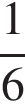 57.  Найдите площадь прямоугольного треугольника, если его гипотенуза равна а один из катетов равен 2.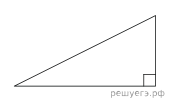 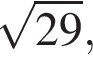 58.   В параллелограмме ABCD диагональ AC в два раза больше стороны AB и Найдите угол между диагоналями параллелограмма. Ответ дайте в градусах.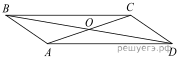 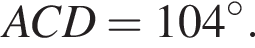 59.   В выпуклом четырёхугольнике ABCD известно, что Найдите угол Ответ дайте в градусах.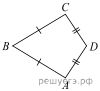 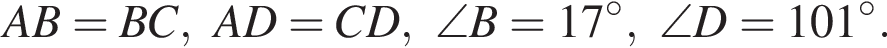 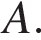 60.   Найдите (в см2) площадь S закрашенной фигуры, изображенной на клетчатой бумаге с размером клетки 1 см 1 см (см. рис.). В ответе запишите 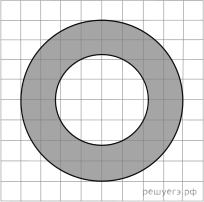 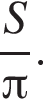 13. Задачи по стереометрии61.   В прямоугольном параллелепипеде рёбра CD, CB и диагональ равны соответственно и Найдите объём параллелепипеда 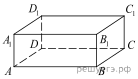 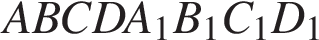 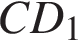 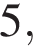 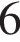 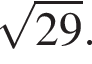 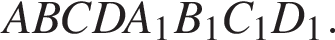 62.  В треугольной пирамиде ABCD рёбра AB, AC и AD взаимно перпендикулярны. Найдите объём этой пирамиды, если AB = 10, AC = 18 и AD = 3.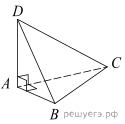 63.  В основании прямой призмы лежит прямоугольный треугольник, один из катетов которого равен 4, а гипотенуза равна Найдите объём призмы, если её высота равна 2.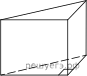 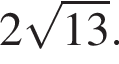 64.  Радиус основания цилиндра равен 13, а его образующая равна 18. Сечение, параллельное оси цилиндра, удалено от неё на расстояние, равное 12. Найдите площадь этого сечения.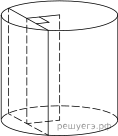 65.   Объём конуса равен а его высота равна Найдите радиус основания конуса.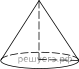 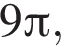 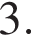 14. Вычисления66.  Найдите значение выражения 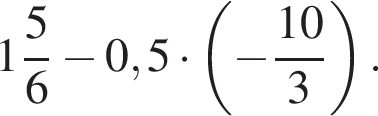 67.  Найдите значение выражения 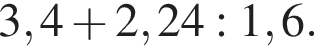 68.  Найдите значение выражения 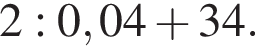 69.  Найдите значение выражения 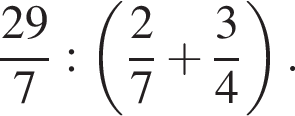 70.  Найдите значение выражения 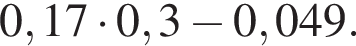 15. Простейшие текстовые задачи71.  Цена на электрический чайник была повышена на 18% и составила 2124 рубля. Сколько рублей стоил чайник до повышения цены?72.  В школе мальчики составляют 54% числа всех учащихся. Сколько в этой школе мальчиков, если их на 28 человек больше, чем девочек?73.  В школе французский язык изучают 162 учащихся, что составляет 18% от числа всех учащихся школы. Сколько учащихся в школе?74.   Налог на доходы составляет 13% от заработной платы. После удержания налога на доходы Мария Константиновна получила 7830 рублей. Сколько рублей составляет заработная плата Марии Константиновны?75.  Налог на доходы составляет 13% от заработной платы. Заработная плата Ивана Кузьмича равна 31 500 рублей. Какую сумму он получит после уплаты налогов? Ответ дайте в рублях.16. Вычисления и преобразования76.  Найдите значение выражения 4 · 72 + 6 · 7277.  Найдите значение выражения 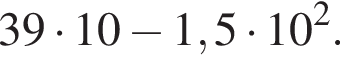 78.  Найдите значение выражения 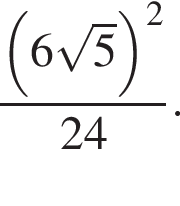 79.  Найдите если и 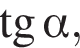 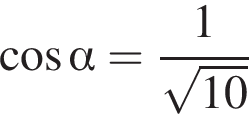 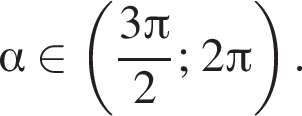 80.  Найдите значение выражения 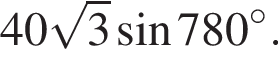 17. Простейшие уравнения81.  Найдите корень уравнения Если уравнение имеет более одного корня, в ответе укажите больший из них.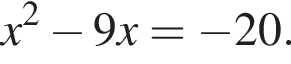 82.  Найдите корень уравнения 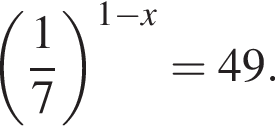 83.  Найдите корень уравнения 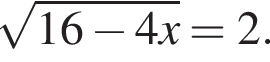 84.  Найдите корень уравнения 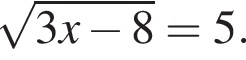 85.  Найдите корень уравнения 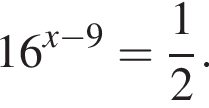 18. Неравенства86.  На прямой отмечены точки K, L, M и N.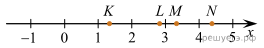 Установите соответствие между указанными точками и числами из правого столбца, которые им соответствуют.ТОЧКИА)  KБ)  LВ)  MГ)  NЧИСЛА1)  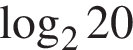 2)  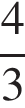 3)  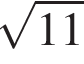 4)  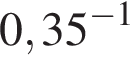 Запишите в ответ цифры, расположив их в порядке, соответствующем буквам: 87.  Каждому из четырёх неравенств в левом столбце соответствует одно из решений в правом столбце. Установите соответствие между неравенствами и их решениями.НЕРАВЕНСТВАА)  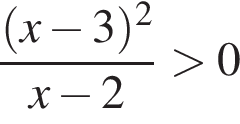 Б)  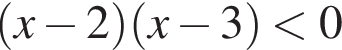 В)  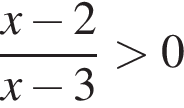 Г)  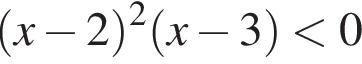 РЕШЕНИЯ1)  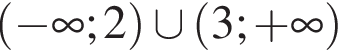 2)  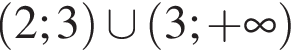 3)  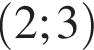 4)  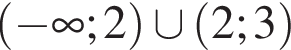 Впишите в приведённую в ответе таблицу под каждой буквой соответствующий решению номер.88.  Каждому из четырех неравенств в левом столбце соответствует одно из решений в правом столбце. Установите соответствие между неравенствами и их решениями.НЕРАВЕНСТВАА)  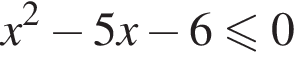 Б)  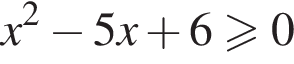 В)  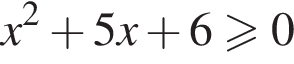 Г)  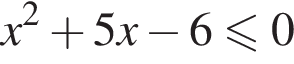 РЕШЕНИЯ1)  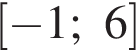 2)  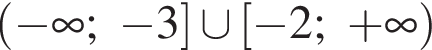 3)  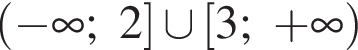 4)  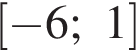 Запишите в ответ цифры, расположив их в порядке, соответствующем буквам: 89.  На координатной прямой отмечены точки A, B, C и D.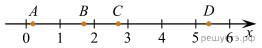 Число m равно 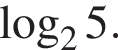 Каждой точке соответствует одно из чисел в правом столбце. Установите соответствие между указанными точками и числами.ТОЧКИА)  AБ)  BВ)  CГ)  DЧИСЛА1)  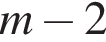 2)  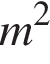 3)  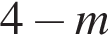 4)  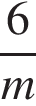 В таблице для каждой точки укажите номер соответствующего числа. 90.  Каждому из четырёх чисел в левом столбце соответствует отрезок, которому оно принадлежит. Установите соответствие между числами и отрезками из правого столбца.ВЕЛИЧИНЫА)  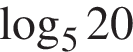 Б)  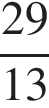 В)  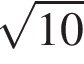 Г)  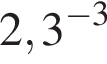 ЗНАЧЕНИЯ1)  [0; 1]2)  [1; 2]3)  [2; 3]4)  [3; 4]Впишите в приведённую в ответе таблицу под каждой буквой соответствующий решению номер. 19. Числа и их свойства91.  Найдите шестизначное натуральное число, которое записывается только цифрами 0 и 6 и делится на 90. В ответе укажите какое-нибудь одно такое число.92.  Найдите четырёхзначное число, кратное 55, все цифры которого различны и нечётны. В ответе укажите какое-нибудь одно такое число.93.  Найдите четырёхзначное число, большее 4000, но меньшее 6000, которое делится на 20 и каждая следующая цифра которого меньше предыдущей. В ответе укажите какое-нибудь одно такое число.94.  Найдите трёхзначное натуральное число, которое при делении и на 4, и на 5, и на 6 даёт в остатке 2 и цифры в записи которого чётные. В ответе укажите какое-нибудь одно такое число.95.  Найдите трёхзначное натуральное число, кратное 60, все цифры которого различны, а сумма квадратов цифр делится на 5, но не делится на 25. В ответе укажите какое-нибудь одно такое число.20. Текстовые задачи96.  Из одной точки кольцевой дороги, длина которой равна 22 км, одновременно в одном направлении выехали два автомобиля. Скорость первого автомобиля равна 113 км/ч, и через 30 минут после старта он опережал второй автомобиль на один круг. Найдите скорость второго автомобиля. Ответ дайте в км/ч.97.  От пристани А к пристани В отправился с постоянной скоростью первый теплоход, а через 8 часов после этого следом за ним со скоростью, на 8 км/ч большей, отправился второй. Расстояние между пристанями равно 209 км. Найдите скорость первого теплохода, если в пункт В оба теплохода прибыли одновременно. Ответ дайте в км/ч.98.  Первые 190 км автомобиль ехал со скоростью 50 км/ч, следующие 180 км  — со скоростью 90 км/ч, а затем 170 км  — со скоростью 100 км/ч. Найдите среднюю скорость автомобиля на протяжении всего пути. Ответ дайте в км/ч.99.  Имеется два сплава. Первый содержит 45% никеля, второй  — 5 % никеля. Из этих двух сплавов получили третий сплав, содержащий 15% никеля. Масса первого сплава равна 40 кг. На сколько килограммов масса первого сплава была меньше массы второго?100.  Первая труба пропускает на 3 литра воды в минуту меньше, чем вторая. Сколько литров воды в минуту пропускает первая труба, если резервуар объемом 108 литров она заполняет на 3 минуты дольше, чем вторая труба?21. Задачи на смекалку101.  На палке отмечены поперечные линии красного, желтого и зеленого цвета. Если распилить палку по красным линиям, то получится 5 кусков, если по желтым ― 7 кусков, а если по зеленым ― 11 кусков. Сколько кусков получится, если распилить палку по линиям всех трех цветов?102.  Три луча, выходящие из одной точки, разбивают плоскость на 3 разных угла, измеряемых целым числом градусов. Наибольший угол в 3 раза больше наименьшего. Сколько значений может принимать величина среднего угла?103.  Про натуральные числа A, B и С известно, что каждое из них больше 4, но меньше 8. Загадали натуральное число, затем его умножили на A, потом прибавили к полученному произведению B и вычли С. Получилось 165. Какое число было загадано?104.  На кольцевой дороге расположено четыре бензоколонки: А, Б, В и Г. Расстояние между А и Б  — 35 км, между А и В  — 15 км, между В и Г  — 25 км, между Г и А  — 30 км (все расстояния измеряются вдоль кольцевой дороги по кратчайшей дуге). Найдите расстояние (в километрах) между Б и В.105.  Прямоугольник разбит на четыре меньших прямоугольника двумя прямолинейными разрезами. Площади трёх из них начиная с левого верхнего и далее по часовой стрелке равны 3, 6 и 10. Найдите площадь четвёртого прямоугольника.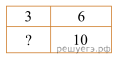 AБВГAБВГAБВГAБВГAБВГНомер спортсменаК*I судьяII судьяIII судьяIV судьяV судьяVI судьяVII судья176,37,16,97,65,77,78,4287,26,38,57,87,27,08,4396,17,55,47,37,97,05,6Номер
поездаВремя
отправленияВремя прибытия
(на следующие сутки)Стоимость билета
(руб.)114:0900:282294214:1900:022544318:3704:142294419:2406:102190521:4706:192242621:5307:252544722:2508:122242Номер билетаАттракционыСтоимость
(руб.)1Комната страха, комната смеха3502Автодром2003Колесо обозрения3004Комната смеха2505Колесо обозрения, автодром4506Автодром, комната смеха400AБВГАБВГAБВГABCDАБВГАБВГАБВГABCDАБВГ